《打造具有猎头思维的高效招聘团队—企业内部猎头全攻略》【课程内容】第一部分 背景篇： 移动互联给招聘带来的机遇与挑战 • 人才竞争的趋势决定了人才市场的细分化和招聘领域的垂直化 • 现代招聘需要新产品、新玩法 - 内部猎聘中心的建立 第二部分 组织篇- 企业内部猎头体系的搭建 搭建内部猎聘组织的市场外部条件和企业内部条件  猎聘人员的角色与能力素质模型  企业内部猎聘模式的发展趋势  第三部分知识篇- 做懂业务的招聘官  从读懂业务到了解市场， 介绍行业细分法  从阅读JD到挖掘真实需求， 掌握3个问题读懂业务的秘诀  技能篇 – 招聘官的超人技能  第一章：职位需求分析与目标方向设定从业务出发了解职位背景和关键信息核心能力行为化解读组织架构剖析职位挑战和吸引点管理招聘期望值第二章：社交媒体在招聘中的应用及实际操作社交媒体与社交招聘社交媒体在招聘工作中的应用以及如何衡量社交媒体的有效性社交招聘中的“品牌”经营第三章：背景调查背景调查的内容和形式如何识别背景调查的真实性背景调查在招聘流程管理中的应用以及如何选择管理被调供应商第四章：人才地图与长期关系维护人才储备战略和目的建立目标人才库如何绘制人才地图第五章：谈判与期望管理常见薪酬福利内容与市场惯例候选人心态管理，制胜薪酬谈判善用薪酬工具制定薪酬方案 —案例分享与练习法律风险的防范【授课导师】— Halina Lee MBTI认证培训师Wiley DiSC国际认证的Master Trainer1991年毕业于日本东京外国语大学后加入IBM，先后在IBM日本，香港及中国大陆工作了10年，期间曾担任销售，市场，战略及管理的工作。近10年的中高端招聘及咨询经验2001年创办中高端招聘服务公司Talent Power，带领团队为IT，金融，地产，制造业以及互联网等行业的知名企业成功招聘了数以千计的中高端人才。丰富的一线销售，市场及体系化的管理经验， 使得Talent Power在业内赢得高质量及高专业度的声誉。多年来致力打造全面，专业的顾问培训体系，坚持招聘必须从业务需求的理解出发，打造心态，知识及技能全方位的招聘顾问的能力模型，培养出上百位的优秀招聘顾问， 加入到各领域的知名企业成为招聘及HR专业人才。近几年，李韵慈女士进一步开发出面向企业内部招聘团队的培训服务，注重业务知识与招聘技能的结合，课程内容包含职位需求分析，目标定向，全方位的人才搜索，面试评估，薪酬谈判，人才地图，以及招聘全流程的期望值管理等。从丰富的实践经验中提炼出方法论，结合真实个案及演练的互动式培训方法，得到学员的高度认可。部分学员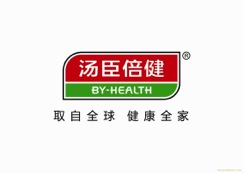 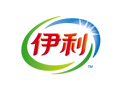 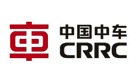 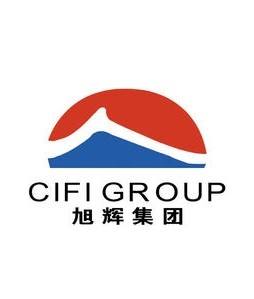 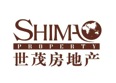 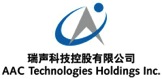 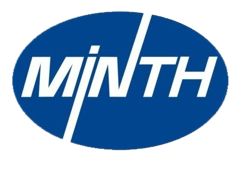 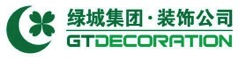 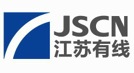 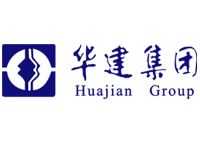 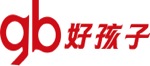 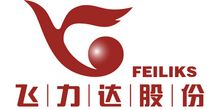 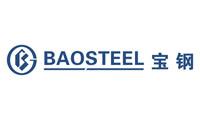 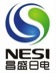 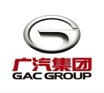 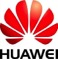 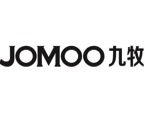 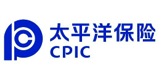 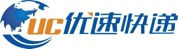 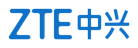 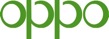 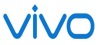 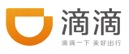 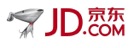 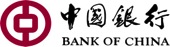 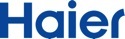 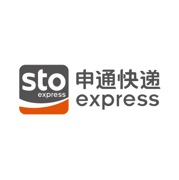 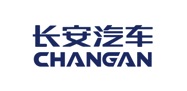 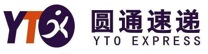 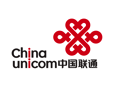 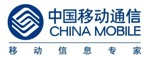 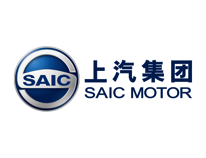 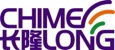 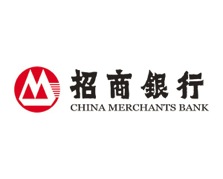 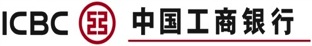 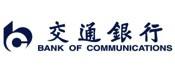 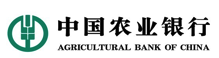 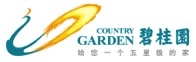 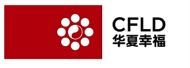 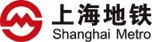 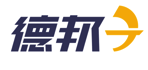 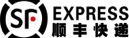 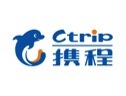 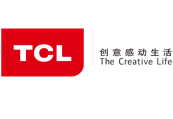 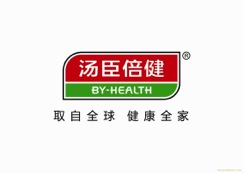 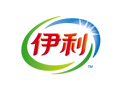 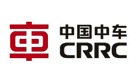 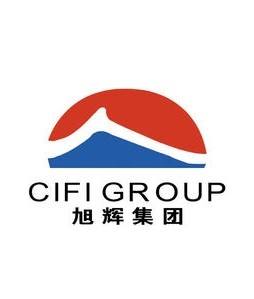 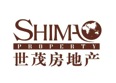 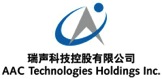 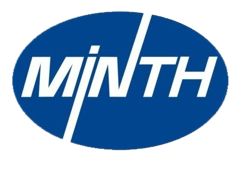 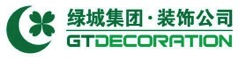 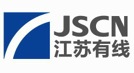 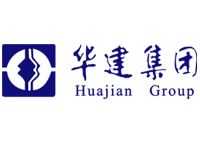 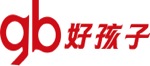 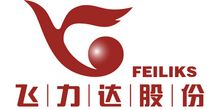 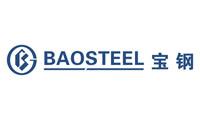 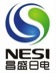 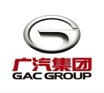 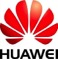 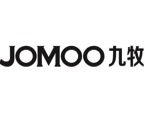 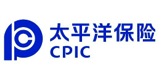 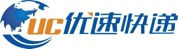 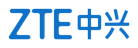 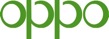 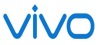 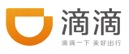 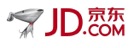 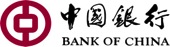 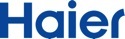 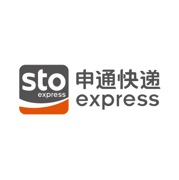 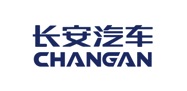 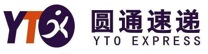 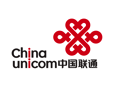 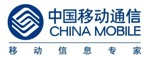 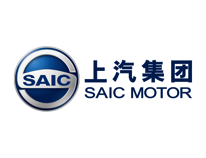 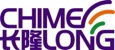 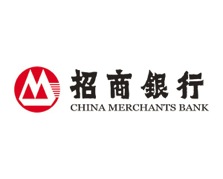 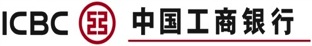 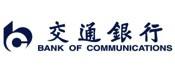 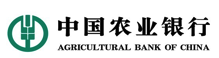 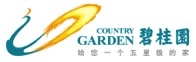 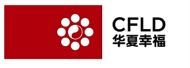 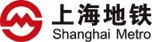 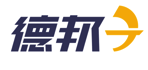 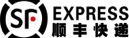 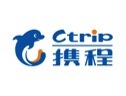 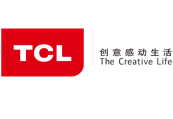 【报名详情】开课场次：上海4月13-14日；深圳5月18-19日北京8月3-4日费用： 6月1日前4680/人；       6月1日后4980元/人（差旅费用请自理）热 线：Apple.liu 189-3062-6676邮 件：apple.liu@ghrlib.com